参議院議員 田村まみ事務所 宛　　　　　　　　　　　　　申込日：　　年　　月　　日ＦＡＸ： 03-6551-0910メール： mami_tamura@sangiin.go.jp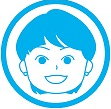  ＷＥＢ懇談会 申込書　皆さんのご移動がなかなか叶わない場合やこちらから現場に赴くことが難しい場合もオンラインなら、いつでもどこでも！時間については、ご希望の枠の中から10～30分程度になります。開催希望日１０日前にはお申込み願います。国会閉会中も閉会中審査や会議が入ることがございます。その際は日程・時間調整をご相談させていただきますことをご了承下さいませ。田村まみ事務所 ＴＥＬ０３-６５５０-０９１０団体名ご担当者ご住所〒電話番号ＦＡＸ携帯番号メールアドレス参加人数　　　　　　　名希望日時平 日 １０：００  ～ １７：００の間でお願いします。第１希望　　 月    日（　　）　　　　：　　～　 　：　　　( うち     分間)第２希望　　 月    日（　　）　　　　：　　～　 　：　　　( うち     分間)第３希望　　 月    日（　　）　　　　：　　～　 　：　　　( うち     分間)ZOOM IDなし　　・　　 ありご希望等の内容